KulturdepartementetPostboks 8030 Dep0030 OsloDeres ref:	Vår ref:				Dato: 	TSK 				22.01.2021	Svar på høring - forslag til ordninger om midlertidig tilskudd til frivillighets-og idrettssektoren som følge av covid-19.Diabetesforbundet er en uavhengig interesseorganisasjon for personer som har diabetes og andre som er interessert i diabetes. Forbundet ble stiftet i 1948 og har omkring 31.000 medlemmer, 11 fylkeslag og 125 lokalforeninger. Diabetesforbundet jobber for et godt liv med diabetes – og en framtid uten.Diabetesforbundet takker for muligheten til å komme med innspill til midlertidig tilskudd til frivillighets- og idrettssektoren som følge av covid-19. Vi har ved flere anledninger i 2020 spilt inn at tidligere tilskudds- og stimuleringsordninger til frivilligheten i forbindelse med covid-19-krisen har truffet behovene til frivilligheten dårlig. Vi er derfor svært positive til at departementet har lyttet til frivilligheten og tilpasset denne nye tilskuddsordningen til å møte behovene til frivilligheten bedre. Diabetesforbundet støtter at deler av tilskuddsordningen er satt av til å fordeles innenfor reglene for momskompensasjonsordningen. Videre er vi positive til at kriteriene i den søkbare delen av ordningen i langt større grad møter behovene til organisasjoner som Diabetesforbundet. Diabetesforbundet mener at det er en svakhet at ordningen ikke har tilbakevirkende kraft. Diabetesforbundet har allerede gjennomført store, digitale omlegginger, skolering og opplæring i digitale verktøy, innkjøp av nytt utstyr o.l. Dette har være helt avgjørende for å kunne levere gode tilbud til organisasjonens medlemmer og andre med diabetes under pandemien. Kostnadene ved dette har vært store. Diabetesforbundet ber derfor om at tilskuddsordningen innordnes slik at man kan søke om støtte/kompensasjon for aktiviteter som er gjennomført også før tidsrammen for ny tilskuddsordning, så lenge de møter kriteriene innenfor ny ordning.  Med vennlig hilsen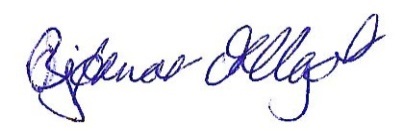 Bjørnar Allgot				Thale Solli KvernbergGeneralsekretær				Politisk rådgiver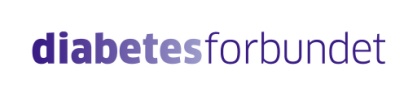 